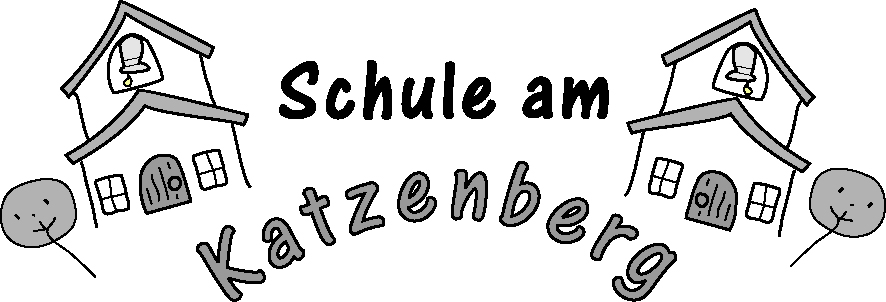 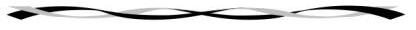 22.06.2017Ausflug zum Bergtierpark am ersten SchultagNachmittagsbetreuungAuftritt des Schulchors auf der EinschulungsfeierSchulfotografLiebe Eltern und Erziehungsberechtigte, am 14.08.17 ist der erste Schultag nach den Sommerferien. Am ersten Schultag werden wir traditionsgemäß den Bergtierpark besuchen. Hierzu treffen sich alle Schülerinnen und Schüler zur zweiten Stunde (um 8.40 Uhr) in der Schule in Erlenbach. Der Eintritt ist frei. Der erste Schultag endet zur 5. Stunde (um 12.30 Uhr).Mit dem regulären Schulbus können alle Kinder nach Erlenbach und wieder zurück fahren. Bitte geben Sie Ihrem Kind einen Rucksack mit Essen und Trinken mit. Auf ans Wetter angepasste Kleidung und gutes Schuhwerk ist zu achten.Ab dem ersten Schultag wird die Betreuung gemäß Modul 1, Modul 2 und Modul 3 anlaufen. Die Tage, an denen eine Nachmittagsbetreuung genutzt wird, sind zum Schuljahresanfang wählbar (Montag bis Donnerstag) und können nach Absprache geändert werden. Die Abholzeiten sind flexibel. Die Kosten des Mittagessens (Speisegaststätte „Zum Hannes“) werden sich auf 3,65 Euro pro Tag belaufen (zusätzlich zur Betreuungsgebühr). Anmeldeunterlagen wurden bereits ausgeteilt. Am 15.08.17 um 14.00 Uhr werden die Erstklässler im Feuerwehrgerätehaus Mitlechtern feierlich eingeschult. Ich möchte mich schon jetzt bei den Eltern der jetzigen ersten Klasse für die Ausrichtung des Elterncafés und das Backen der Kuchen bedanken. Der Schulchor ist als Programmpunkt für die Einschulungsfeier eingeplant. Normalerweise ist die Teilnahme an Auftritten des Schulchors freiwillig. Da die Einschulungsfeier jedoch eine Schulveranstaltung darstellt, sollen alle Schülerinnen und Schüler daran teilnehmen. Eine Verhinderung ist schriftlich zu entschuldigen.Am 21.08. kommt der Schulfotograf und wird alle Kinder fotografieren. Wie gewohnt können Sie bei Interesse eine Fotomappe erwerben.Ich wünsche Ihrem Kind einen guten Start ins neue Schuljahr.Mit freundlichen Grüßen   Mario Schmitt Ferreira (Schulleitung)